APS - TUTORIA 4  ATENÇÃO AS CONDIÇÕES CRÔNICAS NA APS - ESTRATIFICAÇÃO POR RISCO,   PROGRAMAÇÃO DA AGENDAMICROPROCESSOS BÁSICOS – AGENDAMENDO POR BLOCOS DE HORASAPS - TUTORIA 4  ATENÇÃO AS CONDIÇÕES CRÔNICAS NA APS - ESTRATIFICAÇÃO POR RISCO,   PROGRAMAÇÃO DA AGENDAMICROPROCESSOS BÁSICOS – AGENDAMENDO POR BLOCOS DE HORASAPS - TUTORIA 4  ATENÇÃO AS CONDIÇÕES CRÔNICAS NA APS - ESTRATIFICAÇÃO POR RISCO,   PROGRAMAÇÃO DA AGENDAMICROPROCESSOS BÁSICOS – AGENDAMENDO POR BLOCOS DE HORASAPS - TUTORIA 4  ATENÇÃO AS CONDIÇÕES CRÔNICAS NA APS - ESTRATIFICAÇÃO POR RISCO,   PROGRAMAÇÃO DA AGENDAMICROPROCESSOS BÁSICOS – AGENDAMENDO POR BLOCOS DE HORASAPS - TUTORIA 4  ATENÇÃO AS CONDIÇÕES CRÔNICAS NA APS - ESTRATIFICAÇÃO POR RISCO,   PROGRAMAÇÃO DA AGENDAMICROPROCESSOS BÁSICOS – AGENDAMENDO POR BLOCOS DE HORASAPS - TUTORIA 4  ATENÇÃO AS CONDIÇÕES CRÔNICAS NA APS - ESTRATIFICAÇÃO POR RISCO,   PROGRAMAÇÃO DA AGENDAMICROPROCESSOS BÁSICOS – AGENDAMENDO POR BLOCOS DE HORASObjetivos:Implantar os macroprocessos de atenção às condições crônicasEstratificação de riscoProgramação da AtençãoAgenda de atendimentoImplantar microprocessos básicosO agendamento por Blocos de Horas;Implantar os macroprocessos de atenção às condições crônicasEstratificação de riscoProgramação da AtençãoAgenda de atendimentoImplantar microprocessos básicosO agendamento por Blocos de Horas;Implantar os macroprocessos de atenção às condições crônicasEstratificação de riscoProgramação da AtençãoAgenda de atendimentoImplantar microprocessos básicosO agendamento por Blocos de Horas;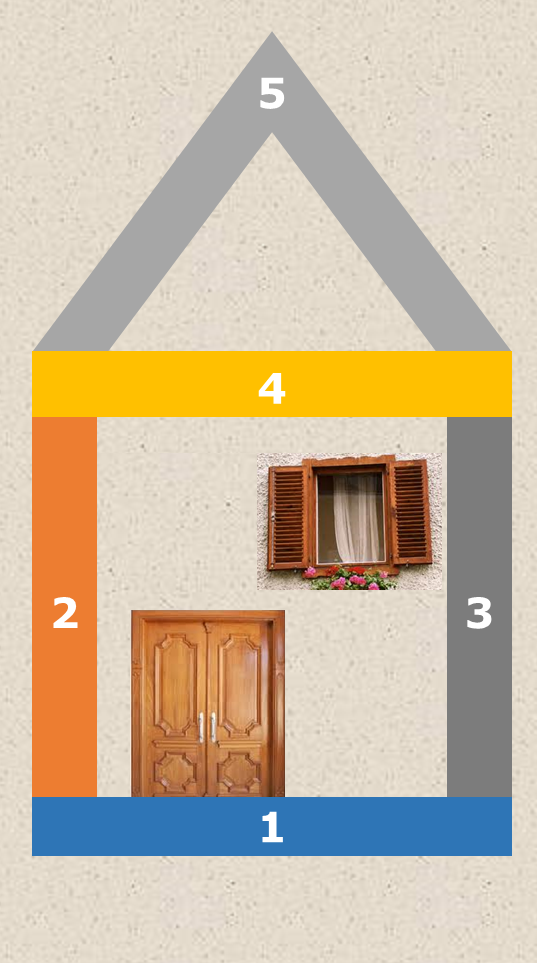 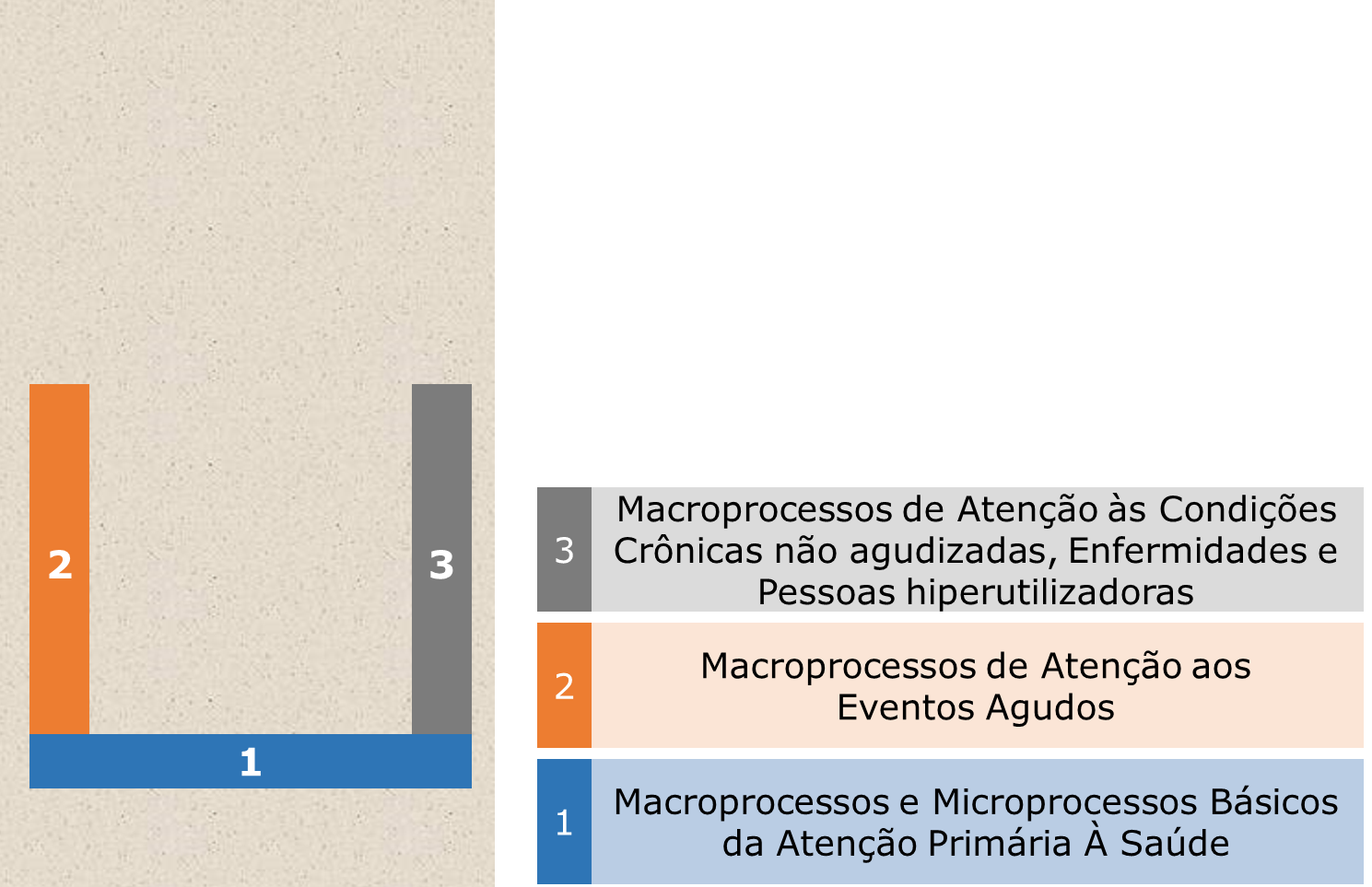 Resultado esperado:100% das pessoas usuárias com condições crônicas estratificados por riscoProgramação das condições crônicas realizadaAgenda de atendimento elaborada e implantadaPessoas usuárias agendadas por bloco de horas100% das pessoas usuárias com condições crônicas estratificados por riscoProgramação das condições crônicas realizadaAgenda de atendimento elaborada e implantadaPessoas usuárias agendadas por bloco de horas100% das pessoas usuárias com condições crônicas estratificados por riscoProgramação das condições crônicas realizadaAgenda de atendimento elaborada e implantadaPessoas usuárias agendadas por bloco de horasO QUÊ?COMO?QUEM?ONDE?MATERIAL DE APOIO?VERIFICAÇÃO(checklist)ATIVIDADE 1 – Monitoramento do terceiro plano de açãoATIVIDADE 1 – Monitoramento do terceiro plano de açãoATIVIDADE 1 – Monitoramento do terceiro plano de açãoATIVIDADE 1 – Monitoramento do terceiro plano de açãoATIVIDADE 1 – Monitoramento do terceiro plano de açãoATIVIDADE 1 – Monitoramento do terceiro plano de açãoMonitorar o Plano de AçãoRealizar o monitoramento do Plano de Ação, verificando cada item do momento da tutoria 3:a realização da atividade planejada;o cumprimento do prazo;a conformidade com o planejado;a avaliação do resultado ou produto elaborado;o registro / documentação.Tutor e Gerente da unidade laboratórioSala de reunião da unidade ou de apoio na comunidadeApresentação: Plano de ação do Momento 3 de tutoriaMonitoramento realizadoMonitorar o Plano de AçãoIdentificar ações não realizadas, parcialmente ou totalmente e:discutir a justificativa pelo não cumprimento;investigar possíveis fatores causais;confirmar a necessidade da ação planejada;definir novo prazo.Tutor e Gerente da unidade laboratórioSala de reunião da unidade ou de apoio na comunidadeMonitoramento realizadoMonitorar  a construção da "casa da APS"Realizar monitoramento dos processos organizadosTutorCoordenador da APS, Gerente da Unidade Colegiado GestorAnexo 2.1 Instrumento de monitoramento e avaliação da construção da casa da APSChecklist realizadoATIVIDADE 2 – A estratificação por risco das condições crônicasATIVIDADE 2 – A estratificação por risco das condições crônicasATIVIDADE 2 – A estratificação por risco das condições crônicasATIVIDADE 2 – A estratificação por risco das condições crônicasATIVIDADE 2 – A estratificação por risco das condições crônicasATIVIDADE 2 – A estratificação por risco das condições crônicasEstratificação por risco das condições crônicasRealizar alinhamento conceitual sobre as condições de saúde e estratificação de riscoFacilitadorSala de reunião da unidade ou de apoio na comunidadeAnexo 4.1Apresentação: Condições de saúde - Estratificação de RiscoGestantes, crianças, hipertensos e diabéticossstratificados por riscoEstratificação por risco das condições crônicasRealizar apresentação e discussão sobre a NT de parametrização do cuidado das condições crônicasFacilitadorSala de reunião da unidade ou de apoio na comunidadeGestantes, crianças, hipertensos e diabéticossstratificados por riscoEstratificação por risco das condições crônicasEstratificar por risco as gestantes e crianças cadastradasMedicoEnfermeiroConsultórioAnexo 4.2NT de parametrização do cuidado das condições crônicasGestantes, crianças, hipertensos e diabéticossstratificados por riscoEstratificação por risco das condições crônicasEstratificar por risco os hipertensos e diabético cadastradosMedicoConsultórioAnexo 4.2NT de parametrização do cuidado das condições crônicasGestantes, crianças, hipertensos e diabéticossstratificados por riscoEstratificação por risco das condições crônicasRealizar o agendamento das consultas de retorno, de acordo com a parametrização proposta por estrato de riscoMedicoEnfermeiroConsultórioAgenda eletrônicaAgenda de Papel Usuários agendados conforme parametrização da NTEstratificação por risco das condições crônicasMonitorar a realização da estratificação de risco das condições crônicas definidas como prioritárias:capacitação dos profissionais (inicialmente médicos e enfermeiros; depois, toda a equipe);percentual de usuários em acompanhamento com a estratificação de risco realizada e atualizada;eventuais dúvidas e dificuldades;apoio da equipe do ambulatório de atenção especializada para a discussão de casos.TutorUnidade de SaúdeAnexo 4.2NT de parametrização do cuidado das condições crônicasMonitoramento realizadoATIVIDADE 3 – Programação das condições crônicasATIVIDADE 3 – Programação das condições crônicasATIVIDADE 3 – Programação das condições crônicasATIVIDADE 3 – Programação das condições crônicasATIVIDADE 3 – Programação das condições crônicasATIVIDADE 3 – Programação das condições crônicasProgramação para as condições crônicasRealizar alinhamento conceitual sobre a Programação da APSFacilitador Sala de reunião da unidade ou de apoio na comunidadeAnexo 4.3Apresentação: A programação na APSPlanilha de programação implantada e monitorada mensalmenteProgramação para as condições crônicasPreencher a Planilha de ProgramaçãoEquipe de saúde e TutorUnidade de saúdePlanilha de ProgramaçãoPlanilha de programação implantada e monitorada mensalmenteProgramação para as condições crônicasMonitorar mensalmente a Planilha de ProgramaçãoEquipe de saúde e TutorUnidade de saúdePlanilha de ProgramaçãoPlanilha de programação implantada e monitorada mensalmenteATIVIDADE 4 – A agenda de atendimento das condições crônicasATIVIDADE 4 – A agenda de atendimento das condições crônicasATIVIDADE 4 – A agenda de atendimento das condições crônicasATIVIDADE 4 – A agenda de atendimento das condições crônicasATIVIDADE 4 – A agenda de atendimento das condições crônicasATIVIDADE 4 – A agenda de atendimento das condições crônicasElaborar Agenda para APSRealizar alinhamento conceitual sobre a a Agenda de AtendimentoFacilitadorSala de reunião da unidade ou de apoio na comunidadeAnexo 4.4A agenda de atividadesAlinhamento conceitual realizadoElaborar Agenda para APSMonitorar diariamente a agendaProfissionais da recepçãoRecepçãoAgenda eletrônicaAgenda de PapelAgenda MonitoradaATIVIDADE 5 – Agendamento por Blocos de HorasATIVIDADE 5 – Agendamento por Blocos de HorasATIVIDADE 5 – Agendamento por Blocos de HorasATIVIDADE 5 – Agendamento por Blocos de HorasATIVIDADE 5 – Agendamento por Blocos de HorasATIVIDADE 5 – Agendamento por Blocos de HorasPactuar com a equipe a implantação do agendamento por Bloco de horasGerenteUnidade de SaúdePactuação realizadaEsclarecer a população sobre o agendamento por bloco de horasEquipe de SaúdeACSSala de esperaDomicilioReunião do CMSPopulação esclarecidaAgendar os usuários por blocos de hora, ofertando ao paciente a escolha do horário que mais se adeque.Equipe de saúde e TutorRecepçãoAgendamento por bloco de horas realizadoATIVIDADE 6 – Atualizar o  plano de ação e definições para a próxima tutoriaATIVIDADE 6 – Atualizar o  plano de ação e definições para a próxima tutoriaATIVIDADE 6 – Atualizar o  plano de ação e definições para a próxima tutoriaATIVIDADE 6 – Atualizar o  plano de ação e definições para a próxima tutoriaATIVIDADE 6 – Atualizar o  plano de ação e definições para a próxima tutoriaATIVIDADE 6 – Atualizar o  plano de ação e definições para a próxima tutoriaElaborar o plano de açãoDefinir o problema:retomar as inconformidades ou pontos críticos identificados nos processos verificados nas atividades anteriores;investigar, se necessário, seus possíveis fatores causais;considerar a relevância, governabilidade e viabilidade do enfrentamento, definindo os itens que devem ser organizados prioritariamente.Sala de reunião da unidade ou de apoio na comunidadeUnidadeAnexo 1.3Matriz de Plano de AçãoPlano de ação elaboradoElaborar o plano de açãoDefinição das ações de melhoria (o que fazer e como fazer) e a responsabilidade, prazo e recursos necessáriosSala de reunião da unidade ou de apoio na comunidadeUnidadeAnexo 1.3Matriz de Plano de AçãoPlano de ação elaboradoElaborar o plano de açãoInserir as ações no plano de açãoSala de reunião da unidade ou de apoio na comunidadeUnidadeAnexo 1.3Matriz de Plano de AçãoPlano de ação elaboradoPróxima tutoriaDefinir o macroprocesso a ser discutido na tutoria subsequenteEquipe de saúde e TutorSala de reunião da unidade ou de apoio na comunidadeAnexo 1.3Matriz de Plano de AçãoMacroprocesso definidoPróxima tutoriaDiscutir as informações que devem ser levantadas previamenteEquipe de saúde e TutorSala de reunião da unidade ou de apoio na comunidadeAnexo 1.3Matriz de Plano de AçãoMacroprocesso definidoATIVIDADE 7 – Capacitação dos tutores do Estado e demais municípiosATIVIDADE 7 – Capacitação dos tutores do Estado e demais municípiosATIVIDADE 7 – Capacitação dos tutores do Estado e demais municípiosATIVIDADE 7 – Capacitação dos tutores do Estado e demais municípiosATIVIDADE 7 – Capacitação dos tutores do Estado e demais municípiosATIVIDADE 7 – Capacitação dos tutores do Estado e demais municípiosCapacitar  os Tutores do Estado e demais municípiosRealizar alinhamento conceitual sobre condições de saúde e estratificação de riscoRealizar alinhamento conceitual sobre a programação da APSRealizar alinhamento conceitual sobre a agenda de atividadesRealizar alinhamento conceitual atendimento por bloco de horas;Reforçar a importância da elaboração e monitoramento dos planos de açõesFacilitador Sala  de reunião Anexo 4.1 Apresentação: Condições de saúdeAnexo 4.2 NT Parametrização do cuidado das condições crônicasAnexo 4.3Apresentação: A programação na APSAnexo 4.4Apresentação: A agenda de atividadesTutores do Estado e demais municípios capacitados